Food First Recipes Food first approach is designed for those who are at risk of malnutrition or who have lost weight without meaning to or have a low body weight.The ‘Food First’	approach is at its basis a daily consumption of: •	1 pint of fortified milk or a nourishing drink  •	2 nourishing snacks •	3 fortified mealsFortified Milk 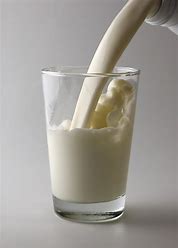 Strawberries and Cream Porridge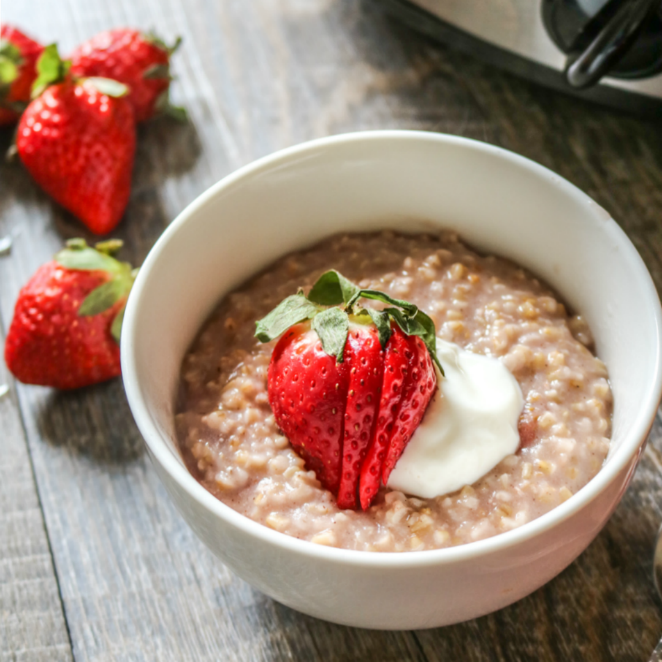 Fortified soup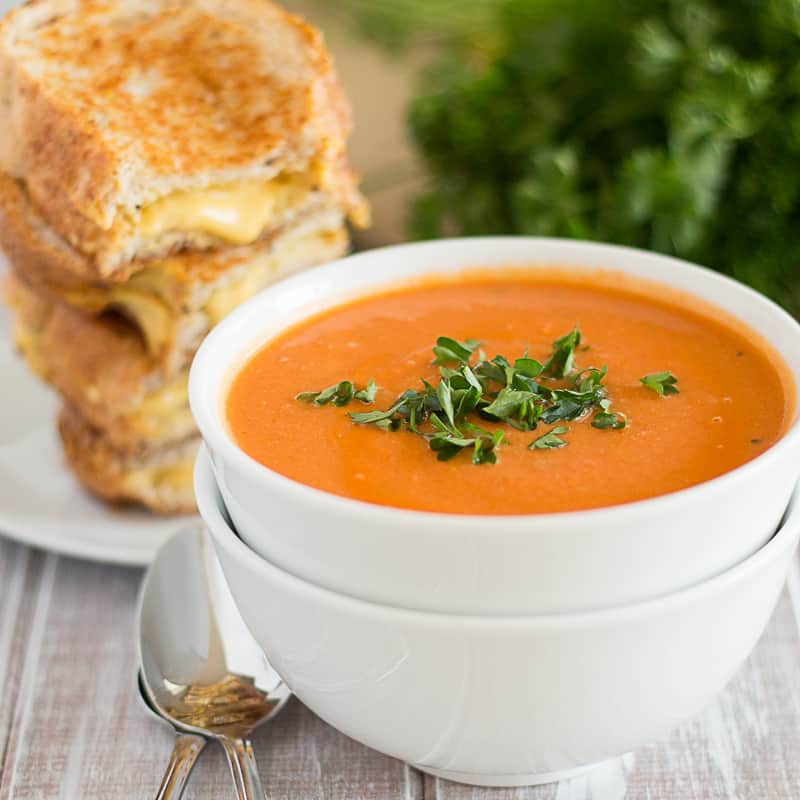 Velvety pea soup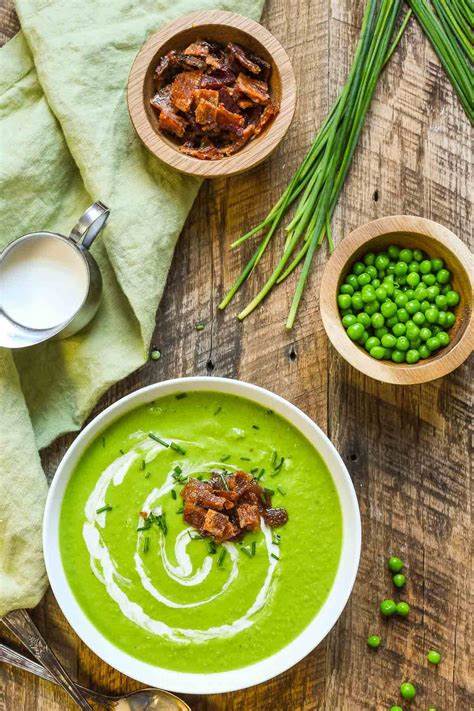 Fortified mashed potatoes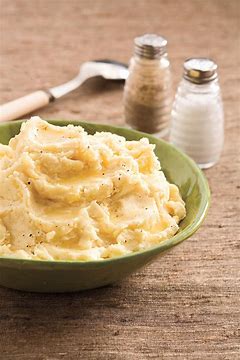 Chocolate Mousse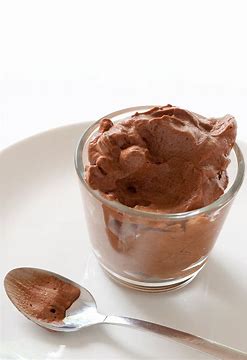 Fortified Custard or Rice Pudding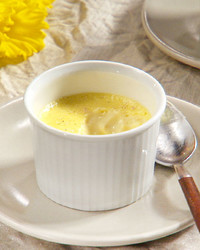 Better Jelly and Fruits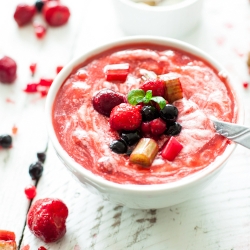 Peanut Butter and Banana Toast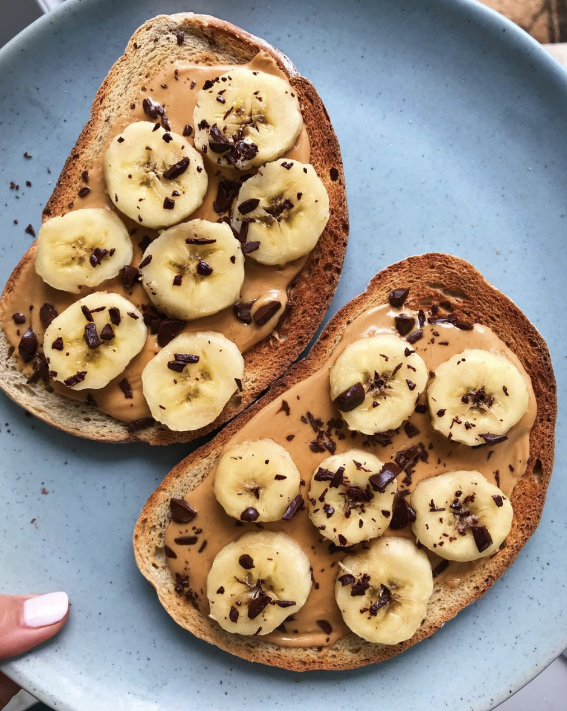 Cheesy beans on toast 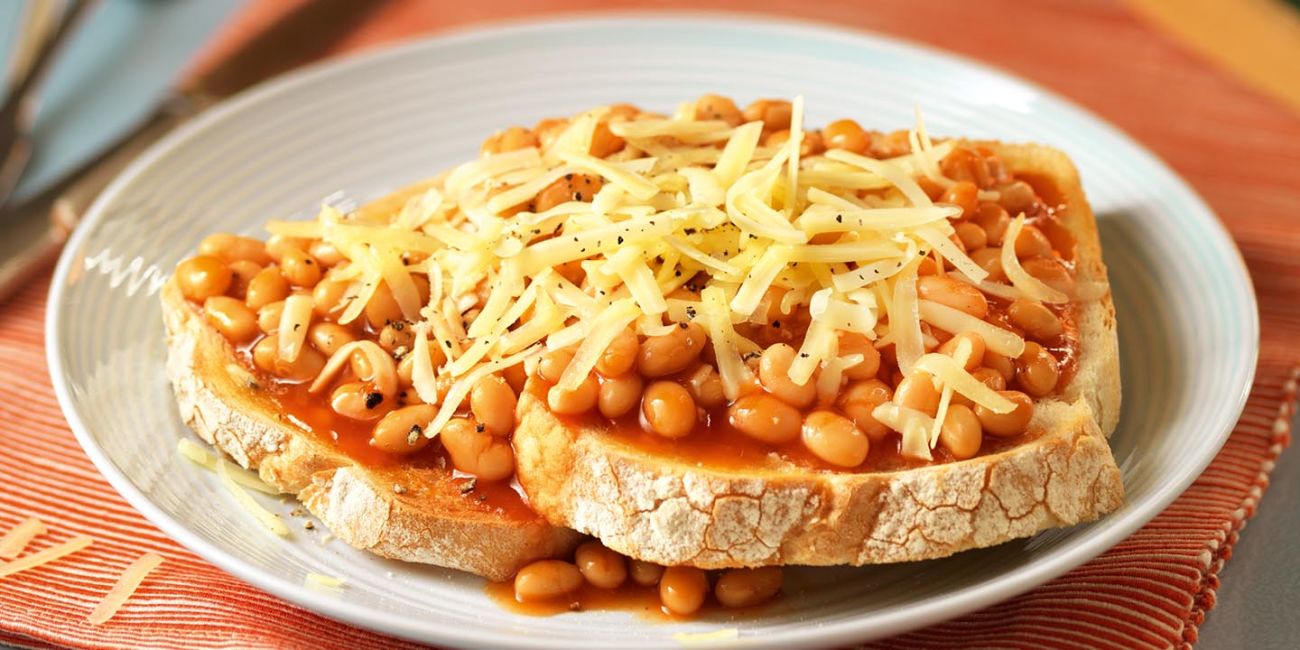 Luxury Hot Chocolate 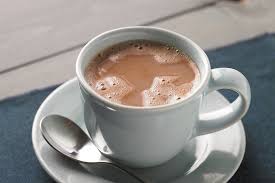 Extra Creamy Milkshake 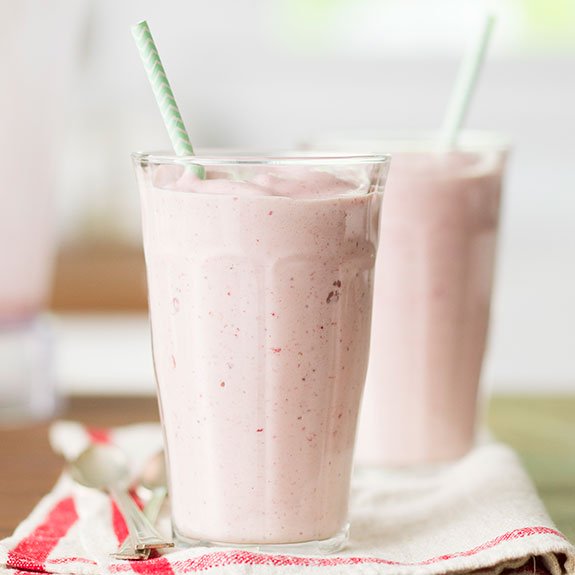 Refreshing Iced Coffee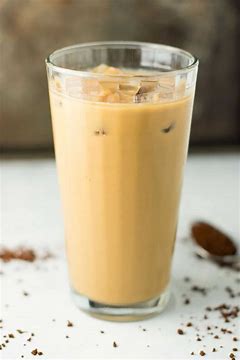 Remember to have 6-8 drinks per day to make sure you are staying well hydrated- this will help with your ovreall health.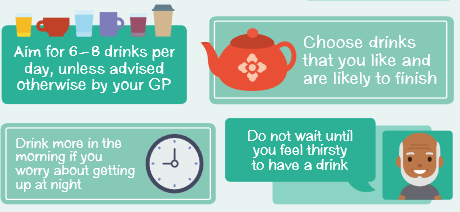 Examples of calorie and protein differece when using food fortification methods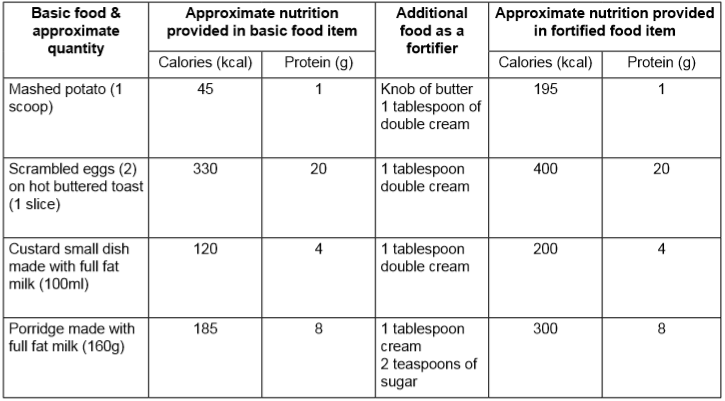 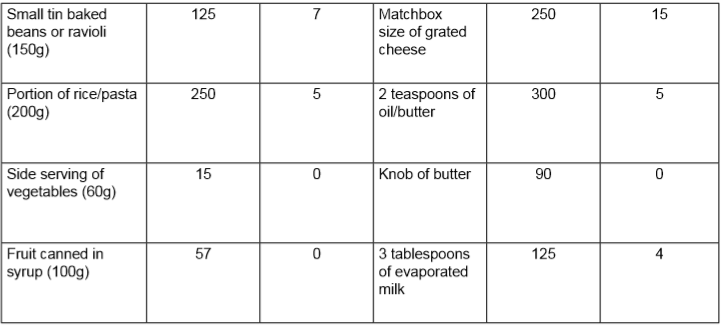 By encouraging the consumption if these snacks and nourishing drinks you can contribute to a higher daily energy and protein intake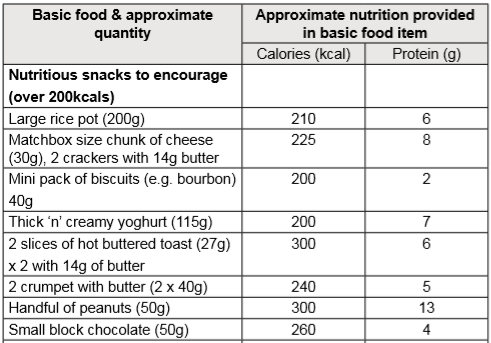 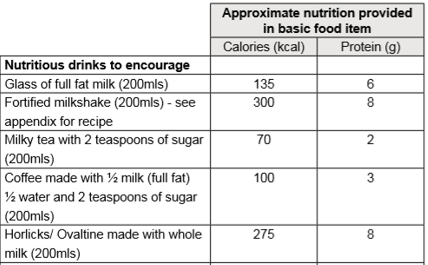 